WTAA MerchandiseShirts & Gym bag contact: wtaa@centennialsd.org Glass tumblers contact:  dichfr@centennialsd.org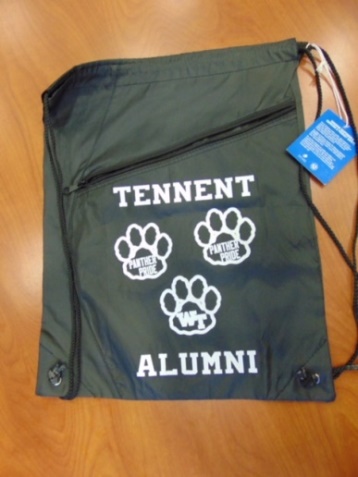 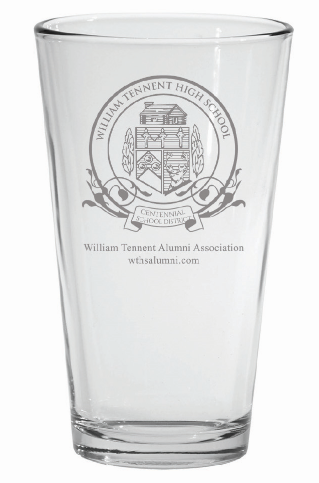 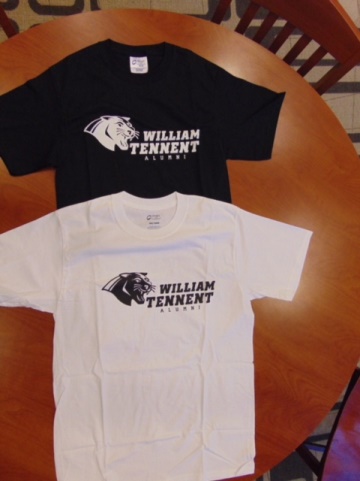 WTAA Bag Black $10.00 ea.           Glass Tumbler $8.00 Ea.                 Short sleeved t-shirts                                                                  Or Two for $15.00                            (Black or White) $10.00 ea.                                               									            Add $2.00 for size 2xl	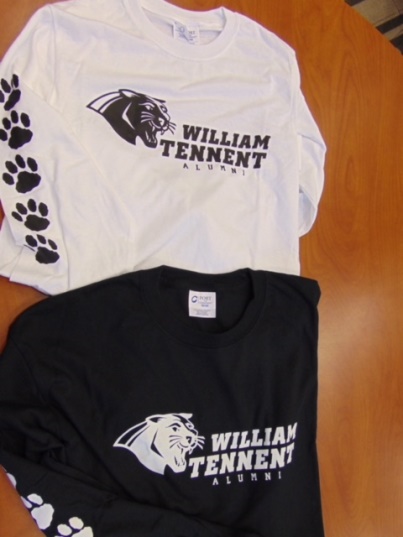 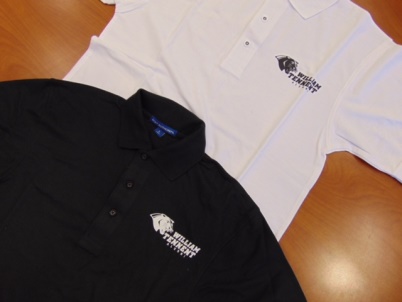 Long sleeved T-Shirts                                            Golf Shirts(Black or White) $15.00 ea.                                (Black or White)  $25.00 Ea.Add $2.00 for size 2xl                                             add $2.00 for size 2xl